https://orcid.org/0000-0003-1480-5785Takeshi Nagamatsu, MD, PhDAssociate ProfessorDepartment of Obstetrics and GynecologyThe University of TokyoTakeshi Nagamatsu, MD, PhD is an associate professor of department of OB-GYN at the University of Tokyo. He received Medical Degree from the University of Tokyo (Japan) and completed residency training at the University of Tokyo Hospital. He obtained PhD in reproduction, development and aging medicine in graduate school of medicine at the University of Tokyo. He worked as a postdoctoral fellow in Dr. Schust’s laboratory in OB-GYN and women’s health at University of Missouri for two years. Currently, he is a department head of perinatal medical center at the University of Tokyo Hospital. Currently, he is a board member of the Japanese Society for Reproductive Immunology. He is the chief secretary of the Academic Committee and the Ethics Committee of the Japanese Society of Obstetrics and Gynecology (JSOG), contributing to the promotion of academic activities of JSOG members and addressing bioethical issues in reproductive medicine.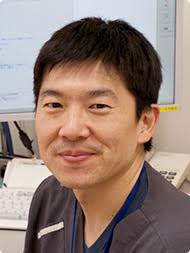 Dr. Nagamatsu is a member of ASRI since 2018 and has been studying on the biology of trophoblast and the regulation of inflammation at fetomaternal interface. In recognition of those academic achievements, he had received Distinguished Scientific Achievement Award of JSOG in 2017. He served as the committee member of Japanese practice guideline of obstetrics and gynecology version 2017 and 2020. He had been given opportunities to have lectures as one of representative researchers in Japan in the 14th American Society for Reproductive Immunology, the 20th congress of Federation of Asian and Oceania Perinatal Societies, and the 14th Congress of International Society for Immunology of Reproduction. He is a editorial board member of JOGR, a official journal of Japanese society of Obstetrics and Gynecology.